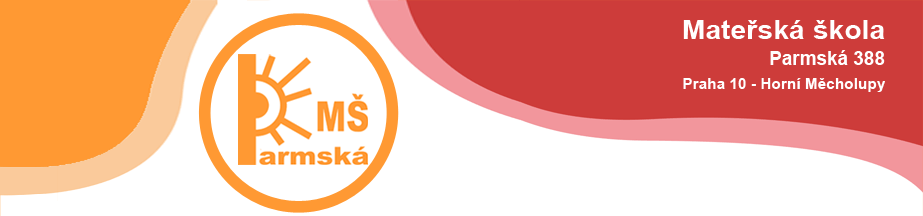 Інформація про запис в садочок на 2022/23 шкільний рікДорогі батьки,як біженці з війни в Україні ви можете подати заяву в дитячий садок для своєї дитини. Потрібну інформацію знайдете на нашому сайті або контактуйте мене. Познайомитися з нашим садочком і навчальною програмою можете у відео на сайті:https://www.msparmska.cz/Бланки заяв можна завантажити на сайті: 
https://www.msparmska.cz/zapis/Запис у садок відбуватиметься 8 червня 2022 року з 9.00 до 16.00. у приміщенні дитячого садка, Parmská 388, Prague 10, буде позначено вхід і місце. Також буде присутній перекладач.Подання заяви можливе лише в межах встановленого терміну та методів відповідно до §37 Закону № 500/2004 Зб. Адміністративне провадження                 (Sb. Správní řád).    Надаємо перевагу особистому поданню заяв через негайне врегулювання розбіжностей, запитань та окремих доповнень. У випадку іншого способу подання можна використовувати дистанційний зв’язок (наприклад, Чеська пошта, Data Box), але якщо подання не буде повне або правильне, прийняття заяви буде призупинене, і вас попросять доповнити необхідну інформацію. Процедура особистої подачі заяви:Заяву подаватиме лише один з батьків/опікун, можна прийти з дитиною.Подання заяви буде проходити в фіолетовій групі (жовті ворота, вхід зліва).Просимо відвідувачів проявити терпіння, якщо одночасно прийде більше одного заявника. Неможливо подати заяву раніше терміну. У разі хвороби зв’яжіться з директором садка, який домовиться з вами про альтернативну дату подання або скористайтеся іншим способом подання заяви, ніж особистий. Короткий опис процедури подання заяви та додаткову інформацію можна знайти нижче.Результати зарахування будуть оприлюднені 17 червня 2022 року на сайті школи та на відкритій дошці оголошень нашого садочка.Приймаються тільки діти, які постійно проживають у Празі 15 (Гостіварж і Горні Мнєхолупи/ Hostivař a Horní Měcholupy).ЗАПИС ДЛЯ ДІТЕЙ ІНОЗЕМЦІВ (див §20 Закону про школу):
Для зарахування до садочка законні представники дитини зобов’язані довести директору школи правомірність свого перебування та перебування дитини на території Чеської Республіки. Право на перебування в Чеській Республіці підтверджується документом відповідно до спеціального правового положення (наприклад, віза на термін більше 90 днів). В нашому садку діти з відмінною рідною мовою можуть отримати підтримку у вивченні чеської мови.ПОРЯДОК РЕЄСТРАЦІЇ - ПІДСУМОК:1) Ретельно прочитати інформацію про запис в садок
    у разі неясності звертайтеся в садочок по електронній пошті або телефону2) Привіти особисто 8. 6. 2022 у зазначений час з роздрукованими та заповненими бланками та оригіналами особистих документів. Або подати заяву іншим можливим способом зазначеним вище.
Потрібні документи:• паспорт або віза батьків, свідоцтво про народження та віза дитининеобхідний дозвіл на проживання понад 90 днів і документ дитини з підтвердженням статусу біженця  Зразки документів:Формуляр „Присвоєння реєстраційного номера“ роздрукувати та підписати обома батьками (якщо вони в Чехії).Формуляр „Заява про зарахування“ заповнити, роздрукувати та підписати одним з батьків.Формуляр „Реєстраційна картка“ заповнити, роздрукувати, підписати обома батьками і підтвердити у лікаря. Усі формуляри також можна завантажити на веб-сайті школи.3) Від 17.6.2022 на шкільному веб-сайті та на відкритій дошці оголошень будуть опубліковані реєстраційні номери зарахованих дітей. Письмове підтвердження про зарахування лише за запитом. 
Повідомлення про незарахування дитини буде надіслано законним представникам поштою.Інформація та запитання: тел. 274 865 950, 721 364 390, 739 935 040 в робочі дні від 8 до 14 год.     Eva Humhalováзавідувач дитячого садка